KAMU BİNALARI BİLGİ FORMU Açıklamalar: Binanın veya bina grubunun (kampüs içerisinde yer alan aynı ısı merkezinden beslenen binalar topluluğu) resmi adını yazınız. Binanın veya bina grubunun inşa yılını yazınız. Etüt yapılacak yapı eğer bina grubu (kampüs) ise bina grubu (kampüs) içerisinde yer alan bina adedini yazınız. Binanın veya bina grubunun hangi amaçla/amaçlarla kullanıldığını yazınız. (Ör: okul, pansiyon, atelye, hastane binası, idari bina, otel binası, vb.) Madde 19-20-21-22-23’te tespit ettiğiniz yıllık enerji tüketim verilerinin ortalamasını (elektrik, doğalgaz, kömür, fueloil vb.) aşağıdaki adreste bulunan TEP Dönüşümü Hesaplama Aracını kullanarak TEP cinsinden hesaplayınız ve yazınız. http://enver.eie.gov.+tr/PortalDesign/PortalControls/WebContentGosterim.aspx?Enc=51C9D1B02086EAFB3226180508 D2B541  Binanın veya bina grubunun toplam inşaat alanı yazınız.  Toplam inşaat alanı: Avlular, ışıklıklar, her nevi hava bacaları, saçaklar ve ısıtma veya soğutma yapılmayan alanlar hariç, bodrum kat, asma kat ve çatı arasında yer alan mekanlar ve ortak alanlar dahil olmak üzere, binanın inşa edilen bütün katlarını ve kapalı alanlarının metrekare cinsinden toplamını ifade etmektedir. Binanın veya bina grubunun adresini yazınız. Var ise görevlendirilmiş Enerji Yöneticisinin, yok ise binanın işletme, bakım, onarımından sorumlu teknik kişinin (Teknik Müdür, Teknik Şef, Mühendis vb.) bilgilerini yazınız ve ilgili kişiye imzalatınız. Binanın idaresinden sorumlu kişinin (Kurum Müdürü, Okul Müdürü  vb.) bilgilerini yazınız ve ilgili kişiye imzalatınız. Merkezi ısıtma sistemi ile ilgili talep edilen bilgileri mümkünse yazınız. Merkezi soğutma sistemi varsa talep edilen bilgileri mümkünse yazınız. Merkezi havalandırma sistemi varsa talep edilen bilgileri mümkünse yazınız. Güç trafosu ile ilgili talep edilen bilgileri mümkünse yazınız. Kompanzasyon sistemi ile ilgili talep edilen bilgileri mümkünse yazınız. Bina yalıtımı varsa talep edilen bilgileri mümkünse yazınız. Tesisat (ısıtma, soğutma, sıcak su vb.) yalıtımı varsa talep edilen bilgileri mümkünse yazınız. Pencere tipi ile ilgili talep edilen bilgileri mümkünse yazınız. Binada veya bina grubunda yer alan aydınlatma ekipmanları ile ilgili bilgileri mümkünse yazınız. 2017, 2018, 2019 yıllarına ait faturalar veya takip sisteminiz üzerinden elektrik tüketiminizi kWh cinsinden yazınız. 2017, 2018, 2019 yıllarına ait faturalar veya takip sisteminiz üzerinden doğalgaz tüketiminizi m3 cinsinden yazınız. 2017, 2018, 2019 yıllarına ait faturalar veya takip sisteminiz üzerinden kömür tüketiminizi ton cinsinden yazınız. 2017, 2018, 2019 yıllarına ait faturalar veya takip sisteminiz üzerinden fueloil tüketiminizi ton cinsinden yazınız. Ayrıca, mümkünse fueloil cinsini belirtir ibareyi yazınız. 2017, 2018, 2019 yıllarına ait faturalar veya takip sisteminiz üzerinden diğer enerji kaynaklarından olan tüketiminizi birimini belirterek yazınız. Binanın veya bina grubu ENVER Portalına kayıtlıysa kullanıcı kodunu belirtiniz. Binanın veya bina grubuna daha önce Enerji Verimliliği Etüdü yapıldıysa tarihi ile birlikte belirtiniz. Binanın veya bina grubuna hâlihazırda Enerji Verimliliği Etüdü planlandıysa tarihi ile birlikte belirtiniz. Binanın veya bina grubuna Enerji Kimlik Belgesi düzenlendiyse belirtiniz. Binanın veya bina grubuna ait projeler (mimari, mekanik, elektrik vb.) mevcutsa belirtiniz. Bananınızın yıkımı, taşınması, satışı, kapsamlı tadilatı ile ilgili bir karar veya planlama var ise belirtiniz mümkünse konuyla ilgili öngörülen tarihi yazınız. ,Binanın veya bina grubunun arsa parsel, ada ve pafta numaralarını yazınız. Mevcut değil ise Belediye, Özel İdareden veya Tapu Kadastro Müdürlüğünden alınabilir. T.C.  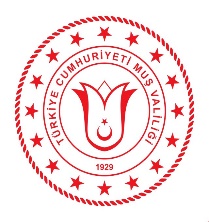 MUŞ MİLLİ EĞİTİM MÜDÜRLÜĞÜ ENERJİ YÖNETİM BİRİMİ DOKÜMAN TÜRÜ: 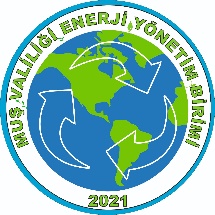 MUŞ MİLLİ EĞİTİM MÜDÜRLÜĞÜ ENERJİ YÖNETİM BİRİMİ DÜZELEME TARİHİ: MUŞ MİLLİ EĞİTİM MÜDÜRLÜĞÜ ENERJİ YÖNETİM BİRİMİ REV. NO: MUŞ MİLLİ EĞİTİM MÜDÜRLÜĞÜ ENERJİ YÖNETİM BİRİMİ SAYFA: Bina/Bina Grubunun; (Aynı ısı merkezinden beslenen her bir “bina/bina grubu” için ayrı bir form düzenlenecektir.) Bina/Bina Grubunun; (Aynı ısı merkezinden beslenen her bir “bina/bina grubu” için ayrı bir form düzenlenecektir.) Bina/Bina Grubunun; (Aynı ısı merkezinden beslenen her bir “bina/bina grubu” için ayrı bir form düzenlenecektir.) Bina/Bina Grubunun; (Aynı ısı merkezinden beslenen her bir “bina/bina grubu” için ayrı bir form düzenlenecektir.) Bina/Bina Grubunun; (Aynı ısı merkezinden beslenen her bir “bina/bina grubu” için ayrı bir form düzenlenecektir.) Bina/Bina Grubunun; (Aynı ısı merkezinden beslenen her bir “bina/bina grubu” için ayrı bir form düzenlenecektir.) Bina/Bina Grubunun; (Aynı ısı merkezinden beslenen her bir “bina/bina grubu” için ayrı bir form düzenlenecektir.) Bina/Bina Grubunun; (Aynı ısı merkezinden beslenen her bir “bina/bina grubu” için ayrı bir form düzenlenecektir.) Bina/Bina Grubunun; (Aynı ısı merkezinden beslenen her bir “bina/bina grubu” için ayrı bir form düzenlenecektir.) Bina/Bina Grubunun; (Aynı ısı merkezinden beslenen her bir “bina/bina grubu” için ayrı bir form düzenlenecektir.) Bina/Bina Grubunun; (Aynı ısı merkezinden beslenen her bir “bina/bina grubu” için ayrı bir form düzenlenecektir.) Bina/Bina Grubunun; (Aynı ısı merkezinden beslenen her bir “bina/bina grubu” için ayrı bir form düzenlenecektir.) 1- Adı/Ünvanı 1- Adı/Ünvanı 1- Adı/Ünvanı 2- İnşa Yılı 2- İnşa Yılı 2- İnşa Yılı 3- Bina Grubu İçerisindeki Bina Sayısı 3- Bina Grubu İçerisindeki Bina Sayısı 3- Bina Grubu İçerisindeki Bina Sayısı 4- Kullanım Amacı 4- Kullanım Amacı 4- Kullanım Amacı 5- Ortalama Yıllık Enerji Tüketimi (TEP)  5- Ortalama Yıllık Enerji Tüketimi (TEP)  5- Ortalama Yıllık Enerji Tüketimi (TEP)  6- Toplam İnşaat Alanı (m²)  6- Toplam İnşaat Alanı (m²)  6- Toplam İnşaat Alanı (m²)  7- Adresi 7- Adresi 7- Adresi 8-Enerji Yöneticisinin veya Teknik Sorumlunun; 8-Enerji Yöneticisinin veya Teknik Sorumlunun; 8-Enerji Yöneticisinin veya Teknik Sorumlunun; 8-Enerji Yöneticisinin veya Teknik Sorumlunun; 8-Enerji Yöneticisinin veya Teknik Sorumlunun; 8-Enerji Yöneticisinin veya Teknik Sorumlunun; 8-Enerji Yöneticisinin veya Teknik Sorumlunun; 8-Enerji Yöneticisinin veya Teknik Sorumlunun; 8-Enerji Yöneticisinin veya Teknik Sorumlunun; TARİH/İMZA TARİH/İMZA TARİH/İMZA Adı SOYADI     Adı SOYADI     Adı SOYADI     …/.../… …/.../… …/.../… Sertifika No  Sertifika No  Sertifika No  …/.../… …/.../… …/.../… Telefon/Fax No Telefon/Fax No Telefon/Fax No …/.../… …/.../… …/.../…  e-posta           e-posta           e-posta          …/.../… …/.../… …/.../… 9- İdari Yöneticinin; 9- İdari Yöneticinin; 9- İdari Yöneticinin; 9- İdari Yöneticinin; 9- İdari Yöneticinin; 9- İdari Yöneticinin; 9- İdari Yöneticinin; 9- İdari Yöneticinin; 9- İdari Yöneticinin; TARİH/İMZA TARİH/İMZA TARİH/İMZA Adı SOYADI     Adı SOYADI     Adı SOYADI     .../…/... .../…/... .../…/... Telefon/Fax No Telefon/Fax No Telefon/Fax No .../…/... .../…/... .../…/... e-posta          e-posta          e-posta          .../…/... .../…/... .../…/... Sistem Bilgileri Sistem Bilgileri Sistem Bilgileri Sistem Bilgileri Sistem Bilgileri Sistem Bilgileri Sistem Bilgileri Sistem Bilgileri Sistem Bilgileri Sistem Bilgileri Sistem Bilgileri Sistem Bilgileri Sistem Cinsi Sistem Cinsi Sistem Cinsi Var Yok Kapasite Kapasite Kurulum Yılı Kurulum Yılı Kurulum Yılı Kullanım Durumu Kullanım Durumu 10- Merkezi Isıtma Sistemi  10- Merkezi Isıtma Sistemi  10- Merkezi Isıtma Sistemi  11- Merkezi Soğutma Sistemi 11- Merkezi Soğutma Sistemi 11- Merkezi Soğutma Sistemi 12- Merkezi Havalandırma Sistemi 12- Merkezi Havalandırma Sistemi 12- Merkezi Havalandırma Sistemi 13- Güç Trafosu 13- Güç Trafosu 13- Güç Trafosu 14- Kompanzasyon Sistemi 14- Kompanzasyon Sistemi 14- Kompanzasyon Sistemi Yalıtım Durumu Yalıtım Durumu Yalıtım Durumu Var Yok Yalıtım Türü Yalıtım Türü Yalıtım       Kalınlığı Yalıtım       Kalınlığı Yalıtım       Kalınlığı Yapım Yılı Yapım Yılı 15- Bina Yalıtımı  15- Bina Yalıtımı  15- Bina Yalıtımı  16- Tesisat Yalıtımı 16- Tesisat Yalıtımı 16- Tesisat Yalıtımı                      Pencere Durumu                      Pencere Durumu                      Pencere Durumu                      Pencere Durumu                      Pencere Durumu Var  Yok Cam      Kalınlığı Cam      Kalınlığı Cam      Kalınlığı Yapım Yılı Yapım Yılı 17- Pencere Tipleri  17- Pencere Tipleri  17- Pencere Tipleri  Tek Camlı Tek Camlı 17- Pencere Tipleri  17- Pencere Tipleri  17- Pencere Tipleri  Çift Camlı Çift Camlı Aydınlatma Sistemi Projektör Projektör Akkor Lamba Akkor Lamba Ko mpakt Flor esan La mba Ko mpakt Flor esan La mba Manyetik Balastlı Armatür Manyetik Balastlı Armatür Manyetik Balastlı Armatür Elektronik Balastlı Armatür Elektronik Balastlı Armatür Aydınlatma Sistemi Var Yok Var Yok Var Yok Var Yok Yok Var Yok 18- Lamba Türleri Binada Kullanılan Enerji Kaynakları Binada Kullanılan Enerji Kaynakları Binada Kullanılan Enerji Kaynakları 2017 2017 2018 2018 2019 2019 2019 ORTALAMA ORTALAMA 19-Elektrik (kwh) 19-Elektrik (kwh) 19-Elektrik (kwh) 20- Doğalgaz (m3) 20- Doğalgaz (m3) 20- Doğalgaz (m3) 21-Kömür (ton) 21-Kömür (ton) 21-Kömür (ton) 22-Fuel Oil (ton)  (No:………) 22-Fuel Oil (ton)  (No:………) 22-Fuel Oil (ton)  (No:………) 23-Diğer (Cins:…………………....  Birim…………) 23-Diğer (Cins:…………………....  Birim…………) 23-Diğer (Cins:…………………....  Birim…………) 24-Binanız Enerji Verimliliği (ENVER) portalına kayıtlı mı?  Evet   Hayır        Evetse Kullanıcı Kodu :…………. 25-Daha önce enerji verimliliği etüt çalışması yapıldı mı? Evet   Hayır        Gerçekleştirme Tarihi  : …/…/…..  26-Enerji verimliliği etüt çalışması planlandı mı? Evet   Hayır        Planlanan Tarih            : …/…/….. 27-Binaların Enerji Kimlik Belgesi var mı?  Evet   Hayır         28- Binalara ait projeler (mimari, mekanik vs.) mevcut mudur? Evet   Hayır        Açıklama:………………………………. 29-Bina ile ilgili yıkım-satış-taşınma planı var mı? Evet   Hayır        Evetse Öngörülen Tarihi         :…./..../...... 30- a)Binanın arsa parsel nob)Binanın arsa ada noc)Binanın arsa pafta no